Dyddiad: 24 Ionawr 2024	AT:	Comisiynydd yr Heddlu a Throseddu, y Prif Gwnstabl ac Aelodau’r Cyd-bwyllgor Archwilio (Ms K Curran, Mr D Macgregor, Mr Farhan Shakoor, Mr Brian Jones) Copi at:	Ms B Peatling, Prif Swyddog Cyllid Cymdeithas Prif Swyddogion yr Heddlu a Staff/Swyddogion Uwch 		Cynrychiolwyr o TIAA ac Archwilio Cymru  		Annwyl Syr/Fadam,Cynhelir cyfarfod o'r Cyd-bwyllgor Archwilio ddydd Mercher 31 Ionawr 2024 am 10y.b. drwy Microsoft Teams er mwyn trafod y materion ar yr agenda sydd ynghlwm. Caiff aelodau o’r Wasg a’r Cyhoedd fynychu’r cyfarfod hwn.I gymryd rhan drwy gyfrwng y Gymraeg, gofynnir i Aelodau o’r Cyhoedd roi 7 diwrnod o rybudd o leiaf er mwyn sicrhau darpariaeth o’r fath, fel yr hysbysir ar ein gwefan. Os daw hysbysiad hwyr, gwnawn ein gorau i ddarparu’r gwasanaeth hwn ond nid oes sicrwydd y bydd ar gael.Yr eiddoch yn gywir 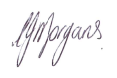 Mrs Carys F MorgansPrif Weithredwr Amg.A  G  E  N  D  AYmddiheuriadau am absenoldeb Datganiadau o ddiddordeb Cadarnhau cofnodion y cyfarfod a gynhaliwyd ar 8 Tachwedd 2023 Adolygu camau gweithredu – 8 Tachwedd 2023Cynllun Gwaith y Cyd-bwyllgor Archwilio (Reholwr Busness)Materion i’w TrafodDerbyn diweddariad o gyfarfod y Grŵp Llywodraethu Archwilio a gynhaliwyd ar 17 Ionawr 2024 (Pennaeth Cyllud)Ystyried camau gweithredu cyfarfod y Grŵp Llywodraethu Corfforaethol a gynhaliwyd ar 24 Ionawr 2024 (Prif Weithredwr)Ystyried adroddiadau canlynol yr archwilwyr mewnol: (Archwilio Mewnol)Ystyried Adroddiad Sicrwydd Rheoliadau Mewnol Cryno 2023/24Ystyried yr Adolygiad Sicrwydd o Reoli Ystadau – LlywodraethuYstyried yr Adolygiad Cydweithredol o Gredydwyrch. Ystyried yr Adolygiad Sicrwydd o Barhad BusneYstyried yr Adolygiad Sicrwydd o Adfer ar ôl Trychineb TGChdd. Ystyried yr Adolygiad Sicrwydd o Seilwaith TGChYstyried yr Adolygiad Sicrwydd PrydlesiNodi Memorandwm Cyfrifon Terfynol 2021/22 Archwilio Cymru (Prif Swyddog Cyllud)Derbyn diweddariad llafar ar Ddatganiad o Gyfrifon 2022/23 – (Prif Swyddog Cyllud) Cymhariaeth Polisi Tegwch yn y Gwaith (Uwch Rheolwr – Llywodraethu a Newid)Egwyl o 10 munud Bu’r wybodaeth yn yr adroddiad isod yn ddarostyngedig i ofynion Deddf Rhyddid Gwybodaeth 2000, Deddf Diogelu Data 1998, a phrawf budd cyhoeddus Swyddfa Comisiynydd Heddlu a Throseddu Dyfed-Powys, ac ystyrir ei bod wedi ei heithrio rhag cyhoeddi o dan adran 13 Atodlen 12A Deddf Llywodraeth Leol 1972.Diweddariad ynghylch Adolygiad yr Heddlu - (Uwch Swyddog Cyfrifol - Tîm Adolygu'r Heddlu)Ystyried Cofrestr Risg Corfforaethol yr Heddlu – (Uwch Rheolwr – Llywodraethu a Newid)Ystyried Cofrestr Risg SCHTh – (Reholwr Business) Diweddariad ynghylch Rheoli Gwybodaeth – (Reholwr Gwybodaeth)Diweddariad ynghylch Gweithgarwch Twyll (Reholwr Busness)Diweddariad ynghylch Recriwtio i’r Cyd-bwyllgor Archwilio (Prif Weithredwr)Cynrychiolaeth Bwrdd Aelodau Cytûn (Reholwr Busness)Diweddariadau’r Aelodau – 15 munudDiweddariad ynghylch y Cytundeb Archwilio Mewnol (Prif Swyddog Cyllud))Unrhyw fusnes arallDyddiad y cyfarfod nesaf: 14 Mawrth 2024